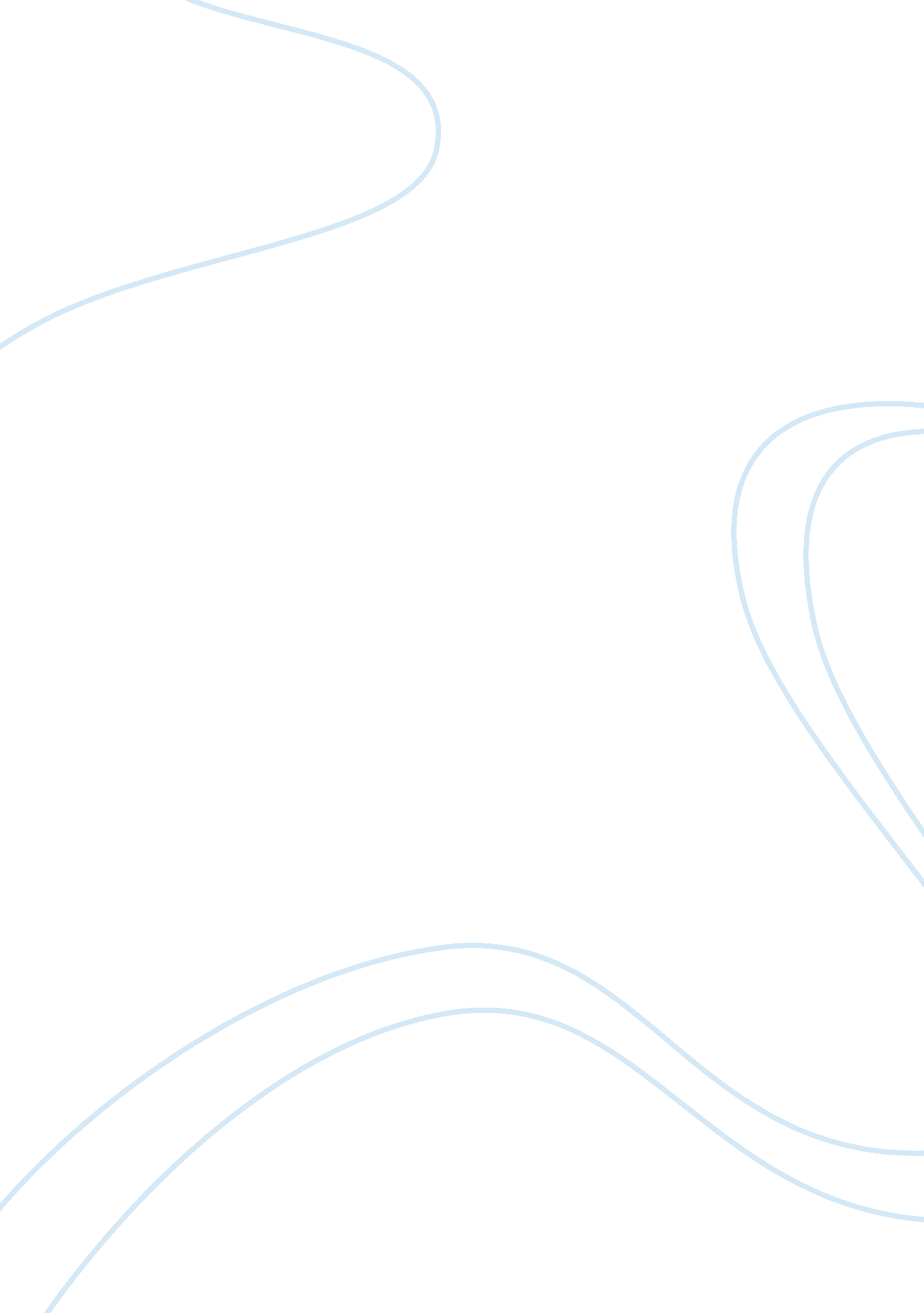 Importance of choosing the right careerBusiness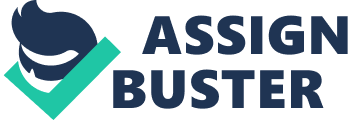 Career or field is a subject what we choose for our future to work in. Career choosing requires thinking like in order to choose a right career we have to first look up for our passion, interest, talent in a specific kind of subject. Many people are not able to find their passion or interest even for their whole life and they end up working in a wrong field. But some people find their passion and they end up as successful people happily working in their career or field. Career or field matters a lot. If we do not find our career for which we have interest then we may spend our whole life without enjoying because we would not like to work in an another field and work in their for the whole day just for money. Because a job really plays an important role in bringing happiness to our lives. So, it is important to find the right career for ourselves. The job which we love to perform will bring us joy and happiness in our lives. So it is extremely important for us to find the right career. Many great people like Albert Einstein, Thomas Edison, NikolaTeslaetc did the work which they loved to do and that is how then they changed the fate or even reality of the world. Now to find the right career is to first open our mind that is we should have an open mind in which we should know a lot of fields, fields that we did not even hear of. So if we have an open mind then we would have an open-minded thinking with lots of ideas and options to choose and work on. You have only two options in your life. 1- listen to what the world says and be like a robot or 2- Do what you want or like Now it is up to us to make the choice. We should not do what the world says because always remember that only you can assess who you really are or how good or bad are you. Nobody knows what kind of potential there is inside you. Only you know the fire of passion that is burning inside you and the amount of it. And this is really clear that if you want success then you should do what you like. The world will first degrade, insult and underestimate you but you should not care about them because if you do then you will never ever find the potential, the energy that is inside you. Break all the barries that stops you and have courage. So do what you like. And always remember that if you want to change the world then you have to first change yourselfe then you can change their fate, reality and belief because that is what change means and you can only change the world’s fate by doing things against what the world says you to do and believe. There is a famous example of it and that includes the work of Albert Einstein who changed the world concept of gravity by knowing that Isaac Newton has already told us what gravity is. Einstein did not care about the worlds belief of gravity and in the end, he proved himself right while proving the others wrong by proposing General Relativity Theory and now the world has a new concept of gravity and all thanks to Einstein. So you have to think about every problem from different angles because one problem can have more than one solution just like gravity problem. So do what you like, never be afraid of what the world says because they don’t know you. You are here for a specific purpose and you have to find it by yourselves. Your work in life matters a lot because it tells other people that how much successful you were. When you were born your birth date will be written on the left side of your tomb and when you are gonna die then your death date will be written on the right side of the tomb and these two doesn’t matter but the dash between them matters a lot because that dash tells your whole life work or your success so work for that dash so that it could burn with bright flame and then the world would be able to know who you were and this all comes from the right career choice. So whatever you do in your life to become successful you should have a right path or right career or field choice which is gonna take you to success. So right career is important for you to have success in your life and also to bring success in your life. 